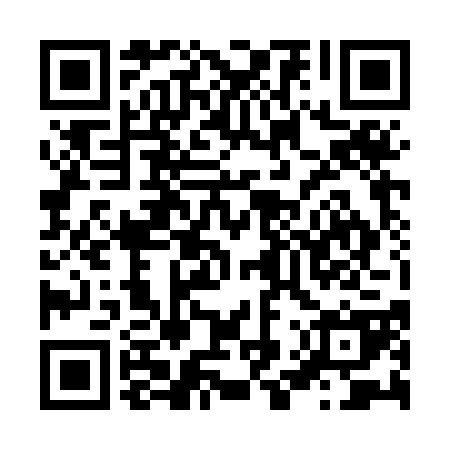 Prayer times for Menzel Bourguiba, TunisiaWed 1 May 2024 - Fri 31 May 2024High Latitude Method: Angle Based RulePrayer Calculation Method: Tunisian Ministry of Religious Affairs Asar Calculation Method: ShafiPrayer times provided by https://www.salahtimes.comDateDayFajrSunriseDhuhrAsrMaghribIsha1Wed3:485:2612:184:057:108:482Thu3:475:2512:184:057:118:503Fri3:455:2412:184:057:128:514Sat3:445:2312:184:057:138:525Sun3:425:2212:184:067:148:546Mon3:415:2112:174:067:158:557Tue3:395:2012:174:067:168:568Wed3:385:1912:174:067:178:579Thu3:375:1812:174:067:188:5910Fri3:355:1712:174:067:189:0011Sat3:345:1612:174:077:199:0112Sun3:335:1512:174:077:209:0313Mon3:315:1412:174:077:219:0414Tue3:305:1312:174:077:229:0515Wed3:295:1212:174:077:239:0616Thu3:285:1112:174:077:249:0817Fri3:265:1112:174:087:249:0918Sat3:255:1012:174:087:259:1019Sun3:245:0912:174:087:269:1120Mon3:235:0812:174:087:279:1221Tue3:225:0812:184:087:289:1422Wed3:215:0712:184:097:289:1523Thu3:205:0712:184:097:299:1624Fri3:195:0612:184:097:309:1725Sat3:185:0512:184:097:319:1826Sun3:175:0512:184:097:319:1927Mon3:165:0412:184:107:329:2128Tue3:155:0412:184:107:339:2229Wed3:155:0312:184:107:349:2330Thu3:145:0312:184:107:349:2431Fri3:135:0312:194:107:359:25